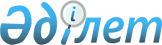 О внесении изменений в решение маслихата района имени Габита Мусрепова от 8 января 2020 года № 56-12 "Об утверждении бюджета Салкынкольского сельского округа района имени Габита Мусрепова на 2020-2022 годы"Решение маслихата района имени Габита Мусрепова Северо-Казахстанской области от 25 июня 2020 года № 63-10. Зарегистрировано Департаментом юстиции Северо-Казахстанской области 29 июня 2020 года № 6397
      В соответствии со статьей 109-1 Бюджетного кодекса Республики Казахстан от 4 декабря 2008 года, подпунктом 1) пункта 1 статьи 6 Закона Республики Казахстан от 23 января 2001 года "О местном государственном управлении и самоуправлении в Республике Казахстан", маслихат района имени Габита Мусрепова Северо-Казахстанской области РЕШИЛ:
      1. Внести в решение маслихата района имени Габита Мусрепова Северо-Казахстанской области "Об утверждении бюджета Салкынкольского сельского округа района имени Габита Мусрепова на 2020-2022 годы" от 8 января 2020 года № 56-12 (опубликовано 20 января 2020 года в Эталонном контрольном банке нормативных правовых актов Республики Казахстан в электронном виде, зарегистрировано в Реестре государственной регистрации нормативных правовых актов под № 5899) следующие изменения:
      пункт 1 изложить в новой редакции:
       "1. Утвердить бюджет Салкынкольского сельского округа района имени Габита Мусрепова на 2020-2022 годы согласно приложениям 1, 2 и 3 соответственно к настоящему решению, в том числе на 2020 год в следующих объемах:
      1) доходы – 19 978 тысяч тенге:
      налоговые поступления – 770 тысяч тенге;
      неналоговые поступления – 0;
      поступления от продажи основного капитала – 0;
      поступления трансфертов – 19 208 тысяч тенге;
      2) затраты – 19 978 тысяч тенге;
      3) чистое бюджетное кредитование – 0:
      бюджетные кредиты – 0;
      погашение бюджетных кредитов – 0;
      4) сальдо по операциям с финансовыми активами – 0:
      приобретение финансовых активов – 0;
      поступления от продажи финансовых активов - 0;
      5) дефицит (профицит) бюджета – 0;
      6) финансирование дефицита (использование профицита) бюджета – 0:
      поступление займов – 0;
      погашение займов – 0;
      используемые остатки бюджетных средств – 0";
      приложение 1 к указанному решению изложить в новой редакции, согласно приложения к настоящему решению.
      2. Настоящее решение вводится в действие с 1 января 2020 года. Бюджет на 2020 год Салкынкольского сельского округа района имени Габита Мусрепова
					© 2012. РГП на ПХВ «Институт законодательства и правовой информации Республики Казахстан» Министерства юстиции Республики Казахстан
				
      Председатель сессии 
маслихата района 
имени Габита Мусрепова 
Северо-Казахстанской области 

Н.Синдякина

      Секретарь маслихата района 
имени Габита Мусрепова 
Северо-Казахстанской области 

Е.Адильбеков
Приложение
к решению маслихата района
имени Габита Мусрепова
Северо-Казахстанской области
от 25 июня 2020 года № 63-10Приложение 1
к решению маслихата района
имени Габита Мусрепова
Северо-Казахстанской области
от 8 января 2020 года № 56-12
Категория
Класс
Подкласс
Наименование
Сумма (тысяч тенге)
1. Доходы
19 978
1
Налоговые поступления
770
01
Подоходный налог
60
2
Индивидуальный подоходный налог
60
04
Налоги на собственность
710
1
Налоги на имущество 
40
3
Земельный налог
70
4
Налог на транспортные средства
600
2
Неналоговые поступления
0
3
Поступления от продажи основного капитала
0
4
Поступления трансфертов
19 208
02
Трансферты из вышестоящих органов государственного управления
19 208
3
Трансферты из районного (города областного значения) бюджета
19 208
Функциональная группа
Администратор бюджетных программ
Программа
Наименование
Сумма (тысяч тенге)
2. Затраты
19 978
01
Государственные услуги общего характера
13 982
124
Аппарат акима города районного значения, села, поселка, сельского округа
13 982
001
Услуги по обеспечению деятельности акима города районного значения, села, поселка, сельского округа
13762
022
Капитальные расходы государственного органа
220
07
Жилищно-коммунальное хозяйство
996
124
Аппарат акима города районного значения, села, поселка, сельского округа
996
008
Освещение улиц в населенных пунктах
446
009
Обеспечение санитарии населенных пунктов
250
011
Благоустройство и озеленение населенных пунктов
300
13
Прочие
5000
124
Аппарат акима города районного значения, села, поселка, сельского округа
5000
040
Реализация мероприятий для решения вопросов обустройства населенных пунктов в реализацию мер по содействию экономическому развитию регионов в рамках Государственной программы развития регионов до 2025 года
5000
3. Чистое бюджетное кредитование
0
Бюджетные кредиты
0
Погашение бюджетных кредитов
0
4. Сальдо по операциям с финансовыми активами
0
Приобретение финансовых активов
0
Поступления от продажи финансовых активов государства
0
5. Дефицит (профицит) бюджета
0
6. Финансирование дефицита (использование профицита) бюджета
0
Поступление займов
0
Погашение займов
0
Используемые остатки бюджетных средств
0